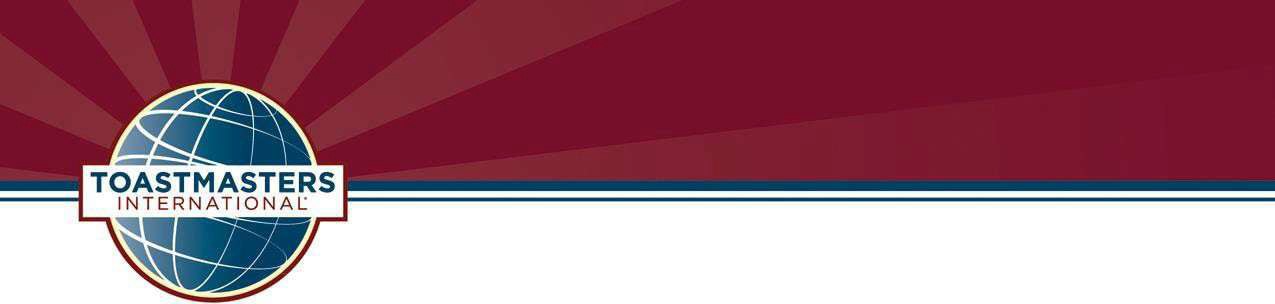 District DirectorDan KyburzProgram Quality DirectorBonnie TippeyClub Growth DirectorDarrel FeltyPublic Relations ManagerSherri DeLeonardisAdministration ManagerKari SusairajFinance ManagerDebra K ToohillImmediate Past DistrictDirectorMaryann ReicheltLogistics Manager<open>ParliamentarianJim DicksonOur district website www.d54tm.com Toastmasters International www.toastmasters.orgDistrict Vision.To end the year with a healthy, dynamic District with 70+ Clubs, all achieving Distinguished or better.District MissionWe build new clubs and support all clubs in achieving excellence.Toastmasters Core ValuesIntegrity, Respect, Service, ExcellenceDistrict 54 DEC Meeting                              Saturday, August 13, 2022, 9 am – 12:00 pmPhone one-tap: +13126266799,,83435427471#,,,,*966761# US(Chicago)https://us02web.zoom.us/j/83435427471?pwd=VUxVYXg5N0QzaVlZVE1IbEI0UkRqdz09Meeting ID: 834 3542 7471, Password: 966761DEC and Council Meetings / Locations 2022-2023Dates and locations are subject to change due to weather and location availability.9:00 AMCall to Order; Pledge ofAllegianceMaryann Reichelt1 min9:01 AMWelcome RemarksBonnie Tippey2 mins9:03 AMInspiration Jon Greiner2-3 mins9:06 AMDistrict Vision, Mission,And Toastmasters Core Values Dick Poirier2 mins9:08 AMRoll Call/Quorum certificationKari Susairaj2 mins9:10 AMReview and Adopt AgendaBonnie Tippey2 mins9:12 AMAdministration Manager ReportKari Susairaj6 mins9:18 AMFinance Manager reportDebra K Toohill6 mins9:24 AMDivision A reportLakshmi Gopalakrishnan6 mins9:30 AMDivision B reportPatrick Olson6 mins9:36 AMDivision C reportGary Vaughn6 mins9:42 AMDivision D reportDale Posont6 mins9:48 AMPublic Relations Manager reportSherri DeLeonardis6 mins9:54 AMClub Growth Director reportDarrel Felty6 mins10:00 AMProgram Quality Director  reportBonnie Tippey6 mins10:06 AMDistrict Director report6 mins10:12 AMOld Business - noneBonnie Tippey1 min10:13 AMOpen Discussion and Q&ABonnie Tippey17 mins10:30 AMNew BusinessBonnie Tippey1 min10:31 AMClosing ThoughtsTom Willison2 – 3 mins10:34 AMAdjournmentBonnie Tippey1 min10:35 AMBreakAll10 mins10:45 AMMentoring, Area & Division Success PlansBonnie Tippey, Jon Greiner, Tom Willison, Dick Poirier60 mins11:45 AMBreakAll15 mins12:00 PMThe Leadership Train Club MeetingKelly Nielsen60 minsDATELOCATIONTOPICJuly 16, 2022IVCC & HybridCrafting a VisionAugust 13, 2022IVCC & HybridMentoring, Area & Division Success PlansSeptember 17, 2022VirtualCouncil MeetingOctober 15, 2022Uptown Grille & HybridRA training, HOF, DTM Award, Presidents’ LuncheonNovember 19, 2022IVCC & HybridConducting Quality Speech ContestsDecember 17, 2022IVCC & HybridReview and update SuccessPlansJanuary 21, 2023IVCC &HybridDiscussion around Area/Division/Club strugglesFebruary 18, 2023VirtualWhat does success look like and how do I get there?March 18, 2023VirtualNext steps for my area/divisionApril 21-22, 2023Holiday Inn Chicago Northwest - ElginDistrict Conference & Council MeetingMay 20, 2023IVCC &HybridCelebrate!June 17, 2023IVCC &HybridArea and Division Transition